ПРИЛОЖЕНИЕ  1Домашнее  задание  перед  проведением  урокаПодробный анализ героев и их взаимоотношений с использованием кластера, ВЫПИСЫВАЕМ В  КЛАСТЕР ОПОРНЫЕ  СЛОВА  ФРАГМЕНТЫ   ТЕКСТА, характеризующие героя, маркируем разными цветами.1  и 5 группа ТАРАС – ОРАНЖЕВЫЙ маркер (КЛАСТЕР  2)группа ПРИЕМЫШ – РОЗОВЫЙ маркер (КЛАСТЕР 1)3 группа СОБОЛЬКО – ЗЕЛЕНЫЙ маркер (КЛАСТЕР 1)4 группа РАССКАЗЧИК – ЖЕЛТЫЙ маркер (КЛАСТЕР 1)Кластер 1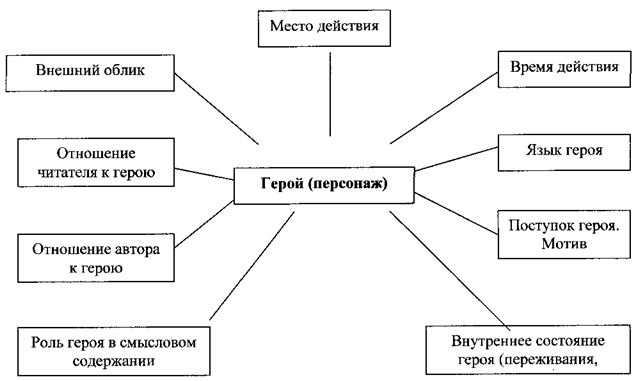 Кластер 2ПЛАН   КЛАСТЕРА-2  ХАРАКТЕРИСТИКА  ГЛАВНОГО  ГЕРОЯ Место действияЖилищеВозрастПортрет, внешний видПредысторияРод  деятельности, занятиеЯзык герояПоступок герояСодержание поступка- Мотив поступка - Авторское отношениеВнутреннее состояние героя, переживанияОтношение автора к герою